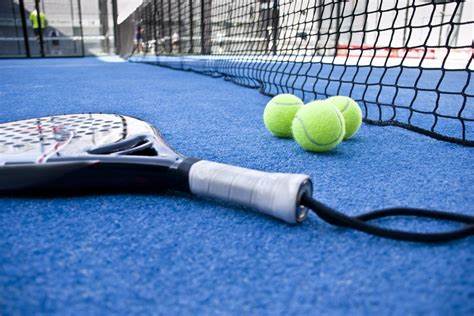 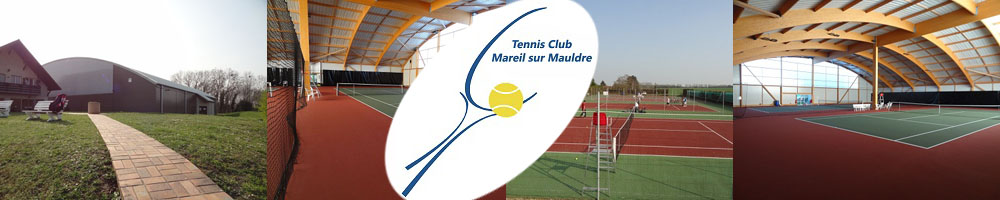 Nom :Prénom :Age :Téléphone :Mail :Date du stage :  du 23 Octobre 2023 au 27 Octobre 2023Horaire du stage :Niveau (débutant/intermédiaire/confirmé) :Partenaire de double habituel :Bulletin d’inscription à renvoyer à l’adresse suivante : geoffreybarras@gmail.com 